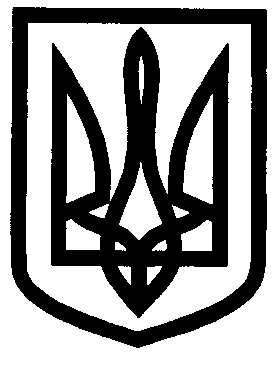 УКРАЇНАУПРАВЛІННЯ ОСВІТИІЗЮМСЬКОЇ МІСЬКОЇ РАДИХАРКІВСЬКОЇ ОБЛАСТІНАКАЗ  16.03.2017		№164 Про проведення в закладах освітищорічної всеукраїнської акції з благоустрою«За чисте довкілля»На виконання розпорядження голови Харківської обласної державної адміністрації від 11.03.2016 № 75 «Про проведення в Харківській області щорічної  всеукраїнської акції « За чисте довкілля» та дня благоустрою», листа Департаменту науки і освіти  Харківської обласної державної адміністрації від 15.03.2017 року № 01-38/1099 «Про проведення в навчальних закладах району щорічної всеукраїнської акції «За чисте довкілля» та дня благоустрою», з метою забезпечення належного санітарного стану і благоустрою територій закладів освіти та закріплених територій НАКАЗУЮ:1. Провести в управлінні освіти Ізюмської міської ради Харківської області та в підпорядкованих закладах освіти  щорічну всеукраїнську акцію з благоустрою «За чисте довкілля» та в рамках акції – дня благоустрою.								       З 21.03.2017 по 30.05.20172. Призначити відповідальним за організацію та проведення всеукраїнської акції з благоустрою «За чисте довкілля» та в рамках акції – дня благоустрою начальника групи з централізованого господарського обслуговування  закладів та установ освіти управління освіти Ізюмської міської ради Харківської областіЧервинського Юрія  Петровича.3. Керівникам  закладів освіти:3.1. Розробити і затвердити наказом заходи щодо проведення щорічної всеукраїнської акції з благоустрою «За чисте довкілля» та в рамках акції – дня благоустрою із зазначенням конкретних об’єктів, видів та термінів робіт, призначити відповідальних за організацію і проведення акції (додаток 1). 3.2. Наказ та заходи  подати до управління освіти.До 17.03.20173.3. Організувати проведення відповідних інструктажів з охорони праці та безпеки життєдіяльності з усіма учасниками акції «За чисте довкілля».Упродовж  дії акції 3.4. Надавати плани проведення суботників та звіти про їх виконання до господарчої групи управління освіти Ізюмської міської ради Харківської області (додаток 2). Четвер, що передує проведенню суботникаПонеділок після проведення суботника до 10 години4. Працівникам управління освіти Ізюмської міської ради Харківської області та підпорядкованих закладів  взяти участь у проведенні всеукраїнської акції з благоустрою «За чисте довкілля». З 21.03.2017 по 30.05.20175. Контроль за виконанням даного наказу покласти на заступника начальника управління освіти Безкоровайного О. В.Начальник управління освіти						О.П. ЛесикЧервинськийДодаток 1наказ управління освіти Ізюмської міської радиХарківської областівід 16.03.2017  № 164Заходи щодо проведення щорічної всеукраїнської акції з благоустрою«За чисте довкілля» управління освіти Ізюмської міської ради Харківської області                				Додаток 2          наказ управління освіти  Ізюмської міської радиХарківської областівід   16.03.2017  № 164План  проведення щорічної всеукраїнської акції з благоустрою «За чисте довкілля» № з/пЗміст заходуТермін виконанняВідповідальні виконавці1Призначити відповідальних за організацію та проведення всеукраїнської акції з благоустрою «За чисте довкілля» До 20.03.2017Заступник начальника управління освіти,керівники закладів2Скласти графік проведення всеукраїнської акції з благоустрою «За чисте довкілля» До 20.03.2017Начальник господарської групи управління освіти,керівники закладів,завгоспи 3Організувати та здійснити заходи, спрямовані на наведення санітарного порядку: 1. Вивіз сміття.2. Ліквідація несанкціонованих сміттєзвалищ.3. Приведення у належний санітарний стан прилеглих до закладу територій, дитячих, спортивних, господарчих майданчиків.4. Побілка дерев, бордюрів. 5. Знос аварійних та хворих дерев.6. Частковий ремонт цоколю, відмостки. Березень-травень 2017 рокуНачальник господарської групи управління освіти,керівники закладів, завгоспи, класні керівники, учні, обслуговуючий персонал4Організувати проведення відповідних інструктажів з охорони праці та безпеки життєдіяльності з усіма учасниками акції «За чисте довкілля»Березень-травень 2017 рокуІнженер з охорони праці, відповідальні з охорони праці в закладах,  заступники з навчально-виховної роботи, завгоспи, класні керівники5Провести суботники у рамках проведення всеукраїнської  акції з благоустрою «За чисте довкілля» За окремим графікомАдміністрація закладів6Забезпечити контроль за виконанням заходів всеукраїнської акції з благоустрою «За чисте довкілля» та інформувати господарську групу управління освіти за встановленими формами звітності (додатки 2)Щопонеділка з 21.03.2017 по 30.05.2017Адміністрація закладів№№ п/пНайменування заходівОдин. виміруКількість1Кількість населених пунктів,од.х1 у т.ч. містод.х2Ліквідовано несанкціонованих сміттєзвалищ,  у т.ч.:шт.2- у межах смуг вулиць та доріг населених пунктів;шт.2- на прибудинкових територіях;шт.2- на  пустирях в межах населених пунктівшт.-2-сміттєзвалищаод.х4Обсяг зібраних побутових відходів на несанкціонованих сміттєзвалищахтис. м35Наявність, технічний  та санітарний стан:5- прибудинкових територійтис. м25- парківод. /тис. м25- скверівод. /тис. м25- дитячих майданчиківод. /тис. м25- спортивних майданчиківод. /тис. м25- господарських майданчиківод. /тис. м25-            місць вигулу домашніх тварин (собак)од. /тис. м2х5- інших об’єктів благоустроюх5  (вказати  яких)од. /тис. м2х6Зелені насадження загального  користування6                      -    дереватис. шт.6-                   кущітис. шт.6-                   газонитис. м26-                   квітниким2у т.ч.,  висаджених у межах смуг вулиць та доріг населених пунктів:--                   дерев     тис. шт.--                   кущівтис. шт.--                   газонівтис. м2-              -    квітниківтис. м2-7Знос аварійних та хворих дерев. шт.х8Покіс травига-9Наявність, утримання місць для  поховання:х9-                   кладовищод. /га9-                   братських могилод.9-                   меморіальних комплексівод.9-                   місць почесних похованьод.10Наявність, прибирання і впорядкування вулиць та доріг населених пунктів, зокрема:10Наявність, прибирання і впорядкування вулиць та доріг населених пунктів, зокрема:х10Наявність, прибирання і впорядкування вулиць та доріг населених пунктів, зокрема:10                     -       дорігтис. м210-                   тротуарівтис. м210-                   зупинок міського транспортуодин.-10-                   пішохідних переходіводин.х10-                   узбіч доріг загального користуваннякм10-                   лісосмуг впродовж доріг загального користуваннякм12Протяжність очищених від сміття берегів водоймтис.м2-13Очистка  джерелод.-14Очистка водовідвідних канавп. м.х15Кількість залученої до участі у весняних толоках громадськості,15Кількість залученої до участі у весняних толоках громадськості,осіб15у т. ч. учнівської молоді,осіб15студентської молодіосіб-16Відзначено громадян - найбільш активних учасників всеукраїнської  акції «За чисте довкілля» х16Відзначено громадян - найбільш активних учасників всеукраїнської  акції «За чисте довкілля» осібх